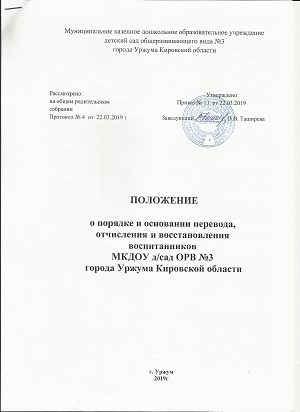 Общее положения1.1. Порядок и основания перевода, отчисления и восстановления обучающихся (далее воспитанников) в Муниципальном казенном дошкольном образовательном учреждении детский сад общеразвивающего вида №3 города Уржума Кировской области (далее - Порядок) разработан в соответствии с Федеральным законом от 29.12.2012 г. №273-ФЗ «Об образовании в Российской Федерации», Приказом Министерства образования и науки РФ от 28.12.2015 г. №1527, Уставом Учреждения.1.2. Настоящий Порядок регулирует механизм и основания перевода, отчисления и восстановления воспитанников Учреждения.2. Порядок и основания для перевода воспитанников 2.1. Перевод воспитанников может производиться внутри МКДОУ д/сад ОРВ №3 города Уржума Кировской области и из детского сада в другие организации, осуществляющие образовательную деятельность по образовательным программам дошкольного образования (далее Организация).2.2. Перевод воспитанников внутри Организации осуществляется в случаях:- при переводе в следующую возрастную группу;2.3. Перевод воспитанников из Организации в другие организации осуществляется:- по инициативе родителей (законных представителей) воспитанников;- по медицинским показаниям, при наличии заключения о состоянии здоровья ребёнка, препятствующее его дальнейшему пребыванию в ДОО;- в случае прекращения деятельности Организации,- аннулирования лицензии на осуществление образовательной деятельности (далее - лицензия);- в случае приостановления действия лицензии.2.4. Учредитель Организации обеспечивает перевод воспитанника с письменного согласия их родителей (законных представителей).2.5. Перевод воспитанников не зависит от периода (времени) учебного года.2.6. В случае перевода воспитанника по инициативе его родителей (законных представителей) родители (законные представители) воспитанника:- осуществляют выбор принимающей Организации;- обращаются в выбранную организацию с запросом о наличии свободных мест соответствующей возрастной категории воспитанника и необходимой направленности группы, в том числе с использованием информационно-телекоммуникационной сети "Интернет" (далее - сеть Интернет);- при отсутствии свободных мест в выбранной организации обращаются в Управление образования администрации Уржумского района для определения принимающей организации из числа муниципальных образовательных организаций;- обращаются в Организацию с заявлением об отчислении воспитанника в связи с переводом в принимающую организацию. Заявление о переводе может быть направлено в форме электронного документа с использованием сети Интернет.2.6.1. В заявлении родителей (законных представителей) воспитанников об отчислении в порядке перевода в принимающую организацию указываются:а) фамилия, имя, отчество (при наличии) воспитанника;б) дата рождения;в) направленность группы;г) наименование принимающей организации. В случае переезда в другую местность родителей (законных представителей) воспитанника указывается в том числе населенный пункт, муниципальное образование, субъект Российской Федерации, в который осуществляется переезд.2.6.2. На основании заявления родителей (законных представителей) воспитанника об отчислении в порядке перевода Организация в трехдневный срок издает распорядительный акт об отчислении воспитанника в порядке перевода с указанием принимающей организации.2.6.3. Учреждение выдает родителям (законным представителям) личное дело воспитанника (далее - личное дело).2.6.4. Личное дело представляется родителями (законными представителями) воспитанника в принимающую организацию вместе с заявлением о зачислении воспитанника в указанную организацию в порядке перевода из Учреждения и предъявлением оригинала документа, удостоверяющего личность родителя (законного представителя) воспитанника.2.6.5. После приема заявления и личного дела принимающая организация заключает договор об образовании по образовательным программам дошкольного образования (далее - договор) с родителями (законными представителями) воспитанника в течение трех рабочих дней после заключения договора издает распорядительный акт о зачислении воспитанника в порядке перевода.2.6.6. Принимающая организация при зачислении воспитанника, отчисленного из Учреждения, в течение двух рабочих дней с даты издания распорядительного акта о его зачислении в порядке перевода письменно уведомляет Организацию о номере и дате распорядительного акта о зачислении воспитанника в принимающую организацию.2.7. Перевод обучающегося в случае прекращения деятельности Учреждения, аннулирования лицензии, в случае приостановления действия лицензии2.7.1. При принятии решения о прекращении деятельности Учреждения в соответствующем распорядительном акте Учредителя указывается принимающая организация либо перечень принимающих организаций (далее вместе - принимающая организация), в которую (ые) будут переводиться воспитанники на основании письменных согласий их родителей (законных представителей) на перевод.О предстоящем переводе Организация в случае прекращения своей деятельности обязано уведомить родителей (законных представителей) воспитанников в письменной форме в течение пяти рабочих дней с момента издания распорядительного акта учредителя о прекращении деятельности Организации, а также разместить указанное уведомление на своем официальном сайте в сети Интернет. Данное уведомление должно содержать сроки предоставления письменных согласий родителей (законных представителей) воспитанников на перевод воспитанников в принимающую организацию.2.7.2. О причине, влекущей за собой необходимость перевода воспитанников, Организации обязана уведомить учредителя, родителей (законных представителей) воспитанников в письменной форме, а также разместить указанное уведомление на своем официальном сайте в сети Интернет:- в случае аннулирования лицензии - в течение пяти рабочих дней с момента вступления в законную силу решения суда;- в случае приостановления действия лицензии - в течение пяти рабочих дней с момента решения о приостановлении действия лицензии.2.7.3. Организация доводит до сведения родителей (законных представителей) воспитанников полученную от Учредителя информацию об организациях, реализующих образовательные программы дошкольного образования, которые дали согласие на перевод воспитанника из Организации, а также о сроках предоставления письменных согласий родителей (законных представителей) воспитанников на перевод воспитанников в принимающую организацию. Указанная информация доводится в течение десяти рабочих дней с момента ее получения и включает в себя: наименование принимающей организации, перечень реализуемых образовательных программ дошкольного образования, возрастную категорию воспитанников, направленность группы, количество свободных мест.2.7.4. После получения письменных согласий родителей (законных представителей) воспитанников Организация издает распорядительный акт об их отчислении в порядке перевода в принимающую организацию с указанием основания такого перевода (прекращение деятельности исходной организации, аннулирование лицензии, приостановление деятельности лицензии).2.7.5. В случае отказа от перевода в предлагаемую принимающую организацию родители (законные представители) воспитанника указывают об этом в письменном заявлении.2.7.6. Организация передает в принимающую организацию списочный состав воспитанников, письменные согласия родителей (законных представителей) воспитанников, личные дела.2.7.7. На основании представленных документов принимающая организация заключает договор с родителями (законными представителями) воспитанников и в течение трех рабочих дней после заключения договора издает распорядительный акт о зачислении воспитанников в порядке перевода в связи с прекращением деятельности исходной организации, аннулированием лицензии, приостановлением действия лицензии.3. Порядок и основания отчисления. 3. 1. Отчисление несовершеннолетнего воспитанника из дошкольных групп осуществляется:- в связи с получением образования (завершением обучения);- досрочно, по заявлению родителей (законных представителей).3.2. Образовательные отношения могут быть прекращены досрочно в следующих случаях:- по инициативе родителей (законных представителей) воспитанников, выраженной в форме заявления, в том числе в случае перевода воспитанника для продолжения освоения образовательной программы в другую организацию, осуществляющую образовательную деятельность;- по обстоятельствам, не зависящим от воли родителей (законных представителей) воспитанника и Учреждения, в том числе в случае ликвидации Организации, аннулирования лицензии на осуществление образовательной деятельности;3.3 Основанием для отчисления воспитанника является приказ заведующей Учреждения об отчислении.3.4. Права и обязанности участников образовательного процесса, предусмотренные законодательством об образовании и локальными портативными актами Организации, прекращаются с даты отчисления воспитанника.3.5. Досрочное прекращение образовательных отношений по инициативе родителей (Законных представителей) воспитанника не влечет за собой возникновения каких-либо дополнительных, в том числе материальных, обязательств указанного обучающегося перед Организацией.4. Порядок и основания восстановления 4.1. Воспитанник, отчисленный из Организации по инициативе родителей (законных представителей) до завершения освоения образовательной программы, имеет право на восстановление, по заявлению родителей (законных представителей) при наличии в Организации свободных мест.4.2. Основанием для восстановления воспитанника является приказ заведующей Организацией о восстановлении.4.3. Права и обязанности участников образовательного процесса, предусмотренные, законодательством об образовании и локальными актами Организации возникают с даты восстановления воспитанника в Организации.